ИнструкцияРегистрация на платформе «СФЕРУМ»Переходим на сайт https://sferum.ru/?p=startНажимаем «Войти или создать аккаунт»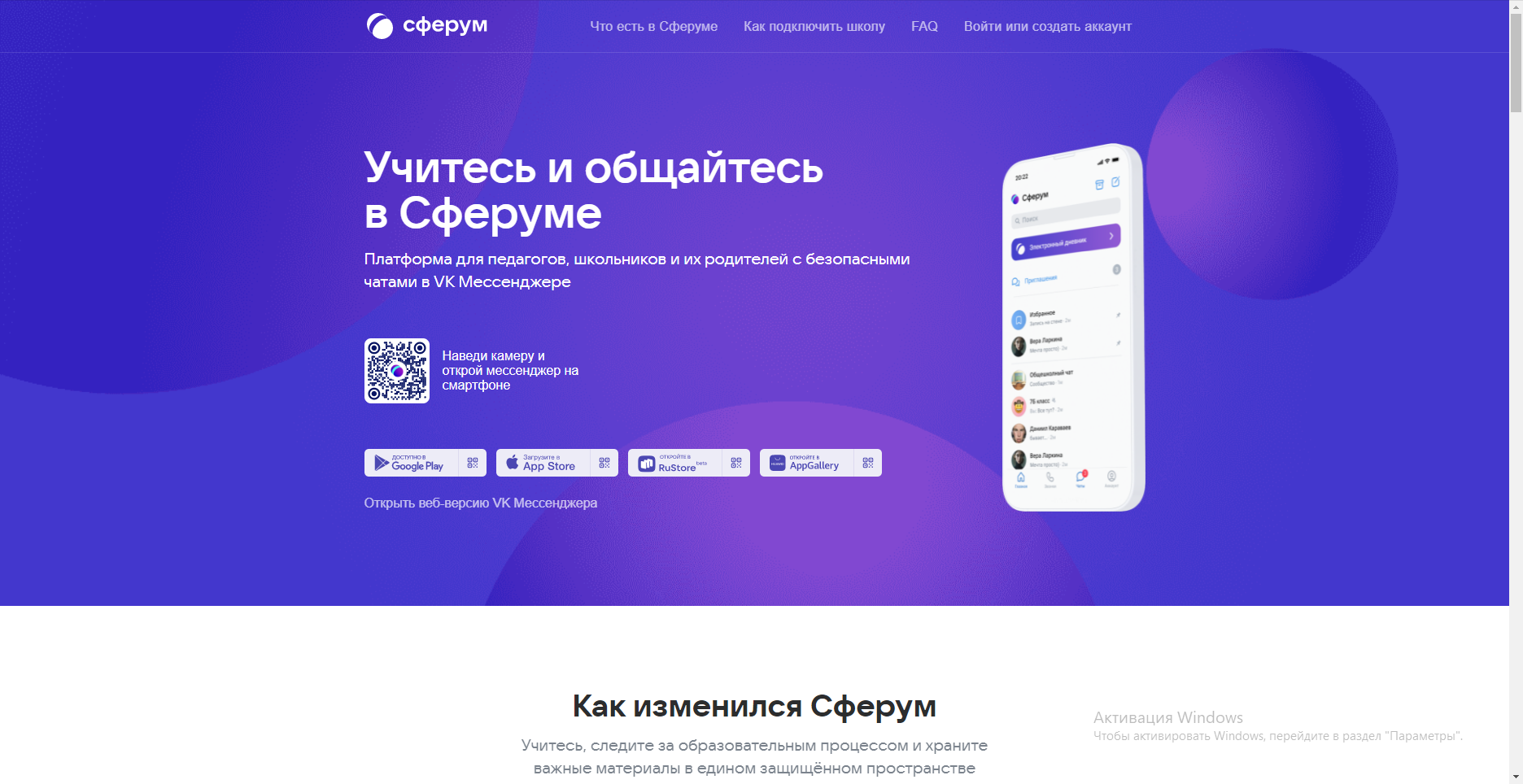 В появившемся окне вводим логин и парольВнимание! Для авторизации на платформе, используются данные для входа в социальную сеть «Вконтакте»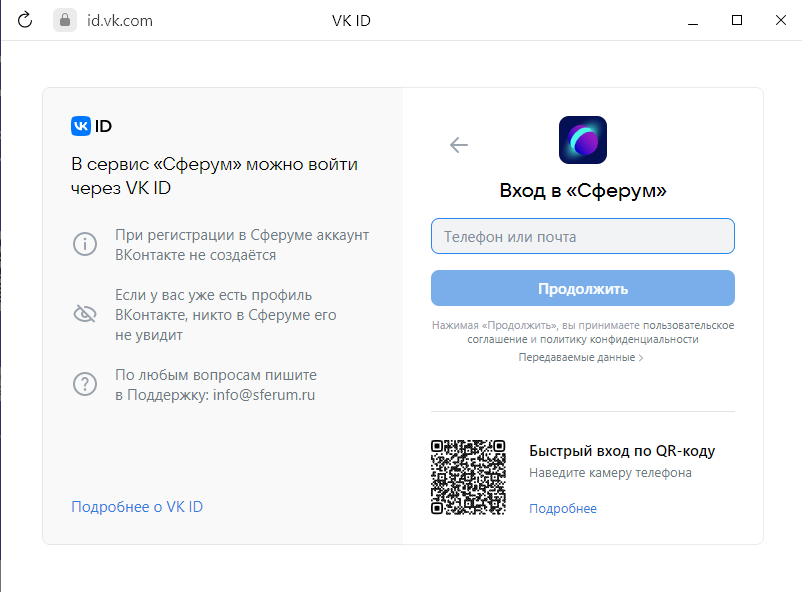  После входа в аккаунт у вас откроется «Сферум», на данной странице необходимо подключиться к организации. 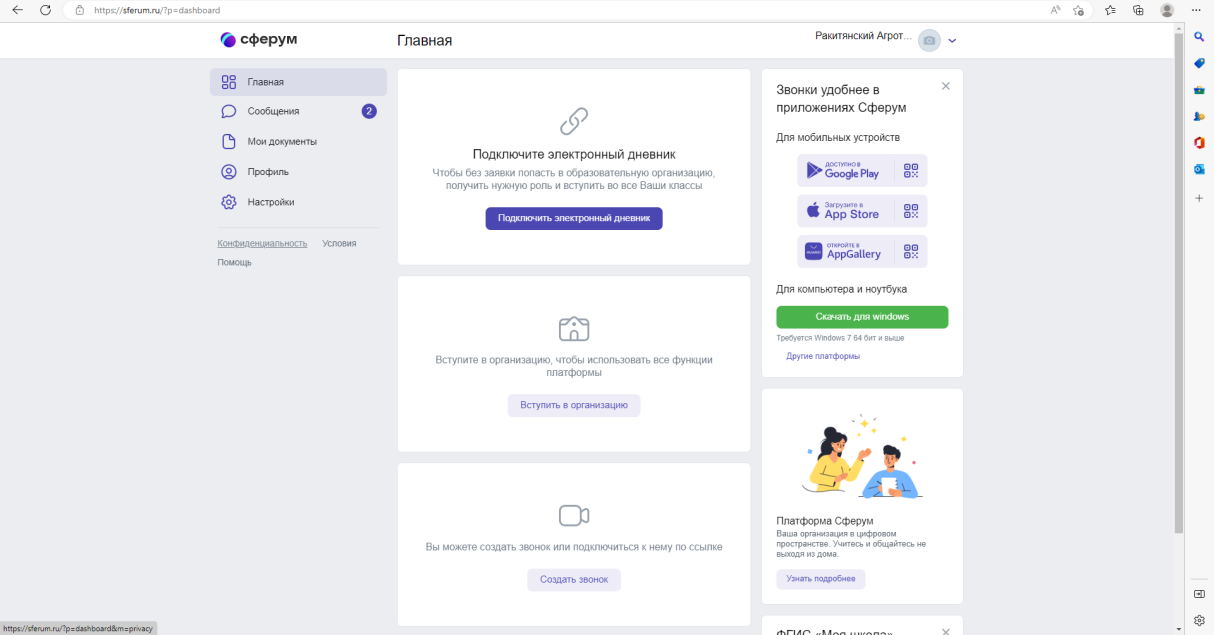 В открывшейся форме выбираем «Выбрать организацию»При наличии ссылки необходимо её вставить и нажать присоединиться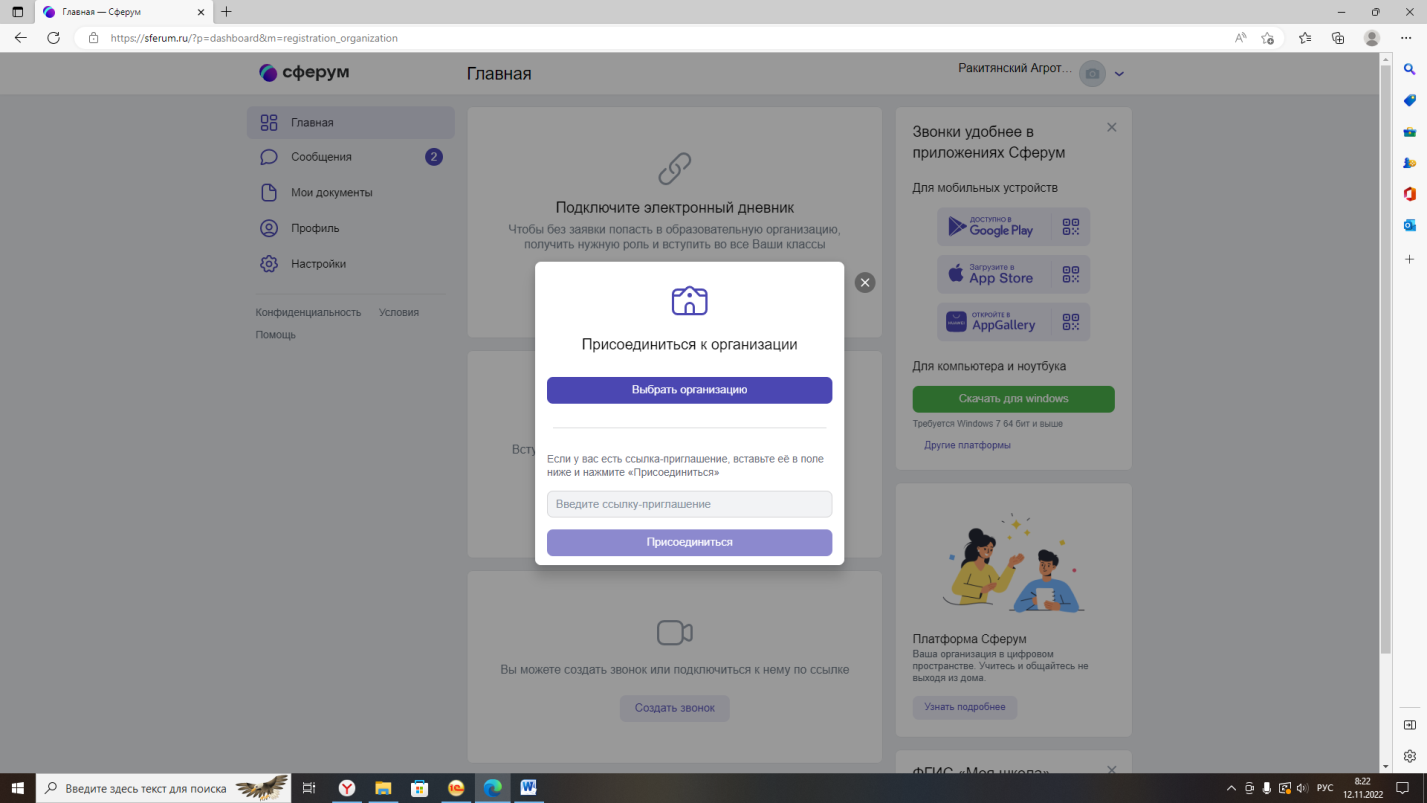 Теперь заполняем данные и нажимаем кнопку «продолжить»Населённый пункт – РакитноеОбразовательная организация - ОГАПОУ «Ракитянский агротехнологический техникум»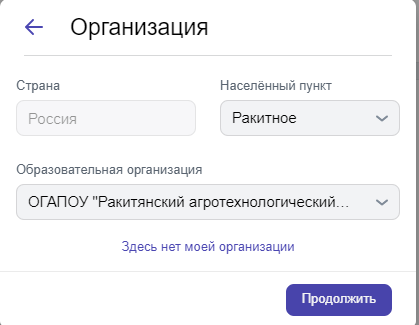 Выбираем необходимую роль Для студентов – ученикКласс – выбираем из списка свою учебную группу	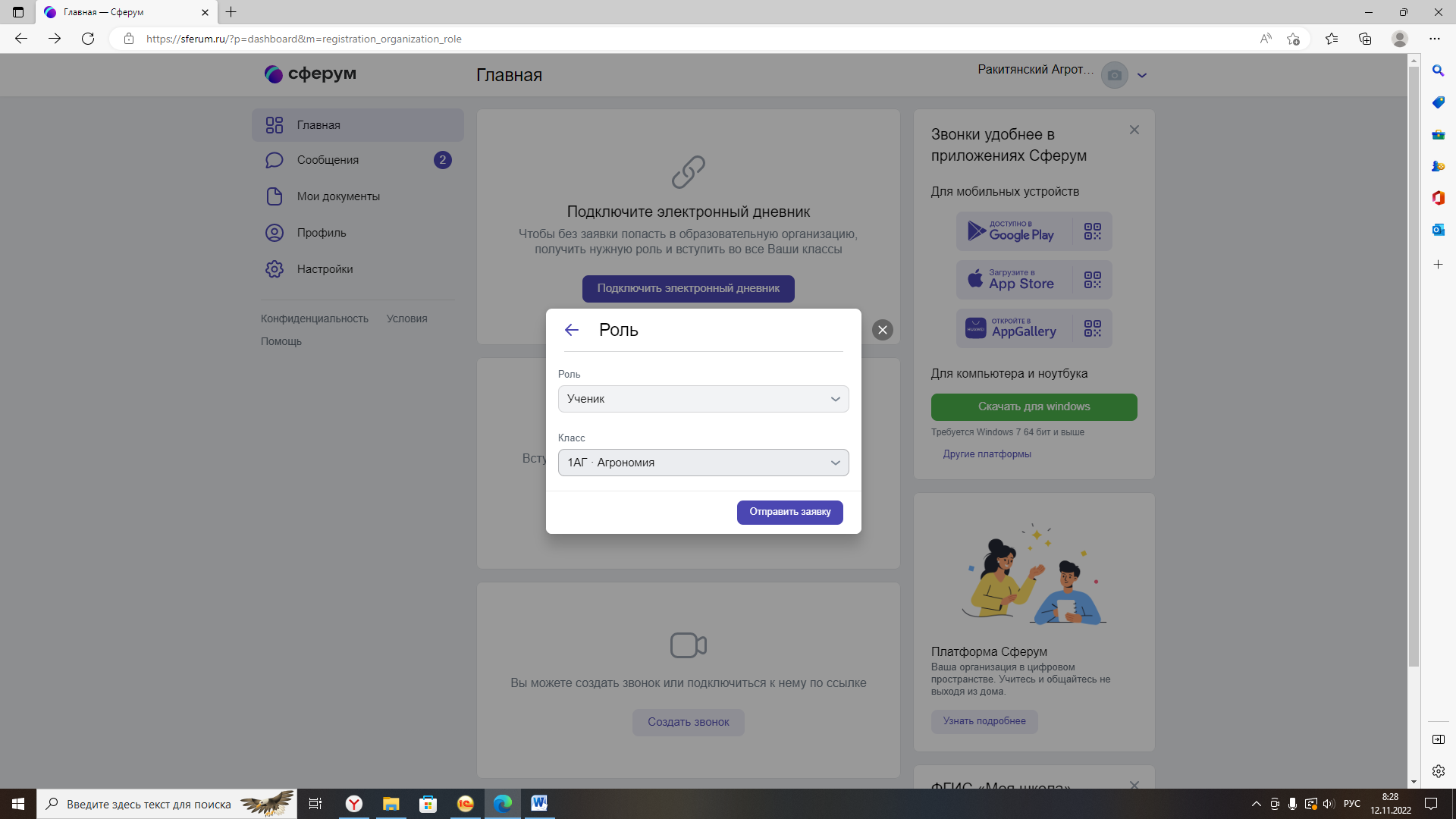 После отправления заявки мы ее рассматриваем на правильность введенных данных и добавляем вас на платформу.!!!ВНИМАНИЕ!Аккаунты с именем и фамилией на иностранном языке не рассматриваются.Имя и Фамилия должны совпадать с вашими данными в паспорте.